Общественная палата  города Нижнего Новгорода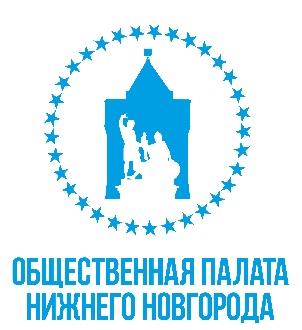 г. Нижний Новгород, Кремль, корп.5, ауд.318. тел.: 419-37-73; E-mail: opnnov@mail.ruПРОТОКОЛ ЗАСЕДАНИЯОбщественной палаты г. Нижнего Новгородадата: 28 марта 2019 г. время: 14.30 – 18.00.  адрес: г.  Н. Новгород, Кремль, корп. 5,   зал приема официальных делегаций.Присутствовали   члены Общественной палаты: Богомолова Елена Михайловна, Бородачев Владислав Владимирович, Воронова Лариса Валерьевна, Гонова Светлана Сергеевна, Данилов Павел Даниилович, Дедиков Антон Владимирович, Ершова Нина Владимировна, Заремба Александр Александрович, Иванов Михаил Сергеевич, Катамашвили Виктория Валерьяновна, Крузе Юлия Львовна, Лешков Николай Иванович, Маркеева Людмила Борисовна, Маслова Ирина Владимировна, Митрофанов Александр Дмитриевич, Митрохин Дмитрий Владимирович, Моисеенко Наталья Владимировна, Муромцева Галина Александровна, Нигматзянов Руслан Илшатович, Один Антон Ильич, Паутова Татьяна Валерьевна, Пашинин Павел Дмитриевич, Пермяков Роман Олегович, Померанцев Илья Валерьевич, Попов Юрий Павлинович, Растеряев Виктор Вячеславович, Сергеев Иван Аркадьевич, Скворцов Сергей Аркадьевич, Умяров Ринат Анвярович, Ушмакова Мария Александровна, Филатов Руслан Николаевич, Филимонова Галина Владимировна. Кворум для проведения заседания имеется.Участники: заместитель  председателя Законодательного собрания Нижегородской области Щетинина О.В., приглашенные эксперты, члены Городского Совета при Палате, участники Школы живых городов.  Повестка заседания  Общественной палаты г. Нижнего НовгородаЧасть 1. С 14.30 до 15.35Повестка   в форме протокольного заседания. О наличие кворума и об утверждении повестки заседания О вручении удостоверений новым членам палаты О перевыборах должностных лиц Палаты: председателя, замов, секретаря Доклад по теме: «Общественная палата – важнейший орган  современного муниципального управления города»Об итогах работы проектной группы по подготовке Инструкций по проведению мероприятий общественного контроля.  Отчет по работе группы Мониторинг общественных пространств.  Попов Ю. Разное:  7.1. Об утверждении проекта Соглашения с Министерством здравоохранения Нижегородской области.   7.2. О рассмотрении письма от рабочей группы по ТОСам по пандусам. Обращение о поддержке проекта. Итоги утверждения обращения по кровлям с наледью.Часть 2. С 15.35 до 17.20.Параллельные заседания рабочих групп по темам:	1. Открытое заседание орг.комитета проекта «Том Сойер Фест», РГ «Архитектура и градостроительство». Модератор М. Иванов.	2. Совместное заседание РГ «ТОС» и «Просвещение горожан. Молодежь. Спорт». Образовательно-просветительские программы в рамках проекта «Академия новых лиц», новая профессия менеджер соседского  центра, соседского сообщества. Модераторы Л. Маркеева, Г. Муромцева. 	3. Семейная политика города РГ. «Семейная политика». Модератор – Заремба А.	4. Формирование 2-го созыва Общественной палаты. Модератор А. Дедиков.	5. Партисипаторный бюджет. РГ «Стратегия развития». Модератор А. Дахин.6. Методика общественных обсуждений и ее результаты от поиска ответа на вопрос: "Кому имеет смысл ставить памятники в Нижнем Новгороде?" до семинара "Исследовать Стрелку!". РГ «Историко-культурное наследие».  Модератор Г. Филимонова.Часть 3. С 17.30 до 18.00Закрытие заседания, подведение итогов.Решения по повестке в форме протокольного заседания:О наличие кворума и об утверждении повестки заседания Слушали: Митрофанова А., Растеряева В.Постановили- Принять предложенную повестку.Проголосовали:«ЗА» .- 32 ; «против».- 0; «воздержались» .- 0О вручении удостоверений новым членам палаты Слушали: Крузе Ю.Постановили- Принять к сведению. О перевыборах должностных лиц Палаты: председателя, замов, секретаря Слушали: Крузе Ю.Л., Зарембу А.А., Скворцова С.А., Растеряева В.В., Богомолову Е.М., Гонову С.С., Данилова П.Д., Иванова М.С., Маркееву Л.Б., Пермякова Р.О., Митрофанова А.Д.Постановили:- Избрать председателем Общественной палаты г. Н. Новгорода Крузе Ю.Л.Проголосовали:«ЗА» .- 30; «против».- 1; «воздержались» .- 1.- Избрать заместителем председателя Общественной палаты г. Н. Новгорода Растеряева В.В.Проголосовали:«ЗА- 30; «против».- 0; «воздержались» .- 2.- Избрать заместителем председателя Общественной палаты г. Н. Новгорода Скворцова С.А.Проголосовали:«ЗА» .- 29; «против».- 0; «воздержались» .- 3.- Избрать секретарем Общественной палаты г. Н. Новгорода Митрофанова А.Д.Проголосовали:«ЗА» - 32; «против».- 0; «воздержались» .- 0.К голосованию по данному пункту прилагаются письменные мнения отсутствующих членов Палаты А. Дахина, А. Каюмова, Р. Пономаренко, М. Поповой за Крузе Ю.Л. на должность председателя Палаты, Растеряева В.В., Скворцова С.А. на должность заместителя председателя Палаты, Митрофанова А.Д. на должность секретаря Палаты.Доклад по теме: «Общественная палата – важнейший орган  современного муниципального управления города»Слушали: Зарембу А.А., Пермякова Р.О., Щетинину О.В., Гонову С.С., Катамашвили В.В.Постановили:- Доклад принять к сведению.- Внести предложения к докладчикам до выступления на заседании Палаты рассматривать вопросы на рабочих группах.- В администрацию г. Н. Новгорода о присутствии на заседаниях Палаты высших должностных лиц на уровне главы или замглавы города.Об итогах работы проектной группы по подготовке Инструкций по проведению мероприятий общественного контроля.  Слушали: Растеряева В.В.Постановили:- Доклад принять к сведению и вернуться к её рассмотрению на очередном заседании Общественной палаты города Нижнего Новгорода в апреле 2019 года.Отчет по работе группы Мониторинг общественных пространств. Слушали: Попова Ю.П., Пермякова Р.О., Катамашвили В.В., Митрофанова А.Д., Пашинина П.Д., Паутову Т.В., Растеряева В.В.Постановили:- Доклад принять к сведению.Разное:  7.1. Об утверждении проекта Соглашения с Министерством здравоохранения Нижегородской области.  Слушали: Гонову С.С.Постановили:- Доклад принять к сведению.О рассмотрении письма от рабочей группы по ТОСам по пандусам.Слушали: Маркееву Л.Б.Постановили:- Рассмотреть письмо на заседании Совета Палаты. Обращение о поддержке проекта.Слушали: Умярова Р.У.Постановили:- Отклонить предложенный проект в связи с отсутствием описания проекта.Проголосовали:«ЗА» .- 5; «против».- 6; «воздержались» .- 21Итоги утверждения обращения по кровлям с наледью.Слушали: Нигматзянов Р.И.Постановили:- Рассмотреть обращения на заседании Совета Палаты.	Председатель 							Ю.Л. Крузе	Секретарь 								А.Д. Митрофанов